PENGEMBANGAN MEDIA PEMBELAJARAN INTERAKTIF BERBASIS ARTICULATE STORYLINE 3 TEMA 5 PAHLAWANKU TERHADAP MINAT BELAJAR SISWA DIKELAS IV SD SKRIPSIOlehNISA AZKIAH SIMATUPANGNPM 191434138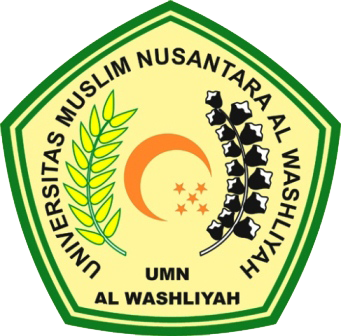 PROGRAM STUDI PENDIDIKAN GURU SEKOLAH DASAR FAKULTAS KEGURUAN DAN ILMU PENDIDIKAN UNIVERSITAS MUSLIM NUSANTARA AL-WASHLIYAH MEDAN2023